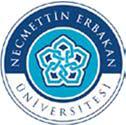                    NOT İTİRAZ DİLEKÇESİ                                                                                         T.C.                                                       NECMETTİN ERBAKAN ÜNİVERSİTESİ                       Sağlık Hizmetleri Meslek Yüksekokulu MüdürlüğüneAşağıda bilgileri bulunan derse ait sınav kağıdımda maddi hata bulunup bulunmadığının incelenmesini arz ederim.…../……/20....Adı SoyadıİmzaAdı SoyadıAdı SoyadıÖğrenci NumarasıÖğrenci NumarasıÖğrenci NumarasıProgramıProgramıÖğrencininÖğrencininDanışmanıDanışmanıDanışmanıDanışmanıTelTelAdresAdresİncelenmesi Talep Edilen Sınav Kağıdına Ait Bilgilerİncelenmesi Talep Edilen Sınav Kağıdına Ait Bilgilerİncelenmesi Talep Edilen Sınav Kağıdına Ait Bilgilerİncelenmesi Talep Edilen Sınav Kağıdına Ait Bilgilerİncelenmesi Talep Edilen Sınav Kağıdına Ait BilgilerDersin KoduDersin KoduDersin AdıDersin Kredi/AKTSÖğretim Yılı : ……………………………….Öğretim Yılı : ……………………………….Öğretim Yılı : ……………………………….Öğretim Yılı : ……………………………….Öğretim Yılı : ……………………………….Öğretim Yılı : ……………………………….Öğretim Yılı : ……………………………….Ders Dönemi: GüzDers Dönemi: GüzDers Dönemi: GüzBaharDers Dönemi: Ara SınavDers Dönemi: Ara SınavDers Dönemi: Ara SınavGenel SınavGenel SınavBütünlemeDersin Öğretim Elemanı:…………………………………………….Dersin Öğretim Elemanı:…………………………………………….Dersin Öğretim Elemanı:…………………………………………….Dersin Öğretim Elemanı:…………………………………………….Dersin Öğretim Elemanı:…………………………………………….Dersin Öğretim Elemanı:…………………………………………….Dersin Öğretim Elemanı:…………………………………………….Dersin Öğretim Elemanı:…………………………………………….MADDİ HATA SONUÇ BİLGİLERİMADDİ HATA SONUÇ BİLGİLERİMADDİ HATA SONUÇ BİLGİLERİMADDİ HATA SONUÇ BİLGİLERİMADDİ HATA SONUÇ BİLGİLERİSınav Sonucunun İlan Edildiği/İtirazın Yapıldığı Tarih:  …./…../20…..Sınav Sonucunun İlan Edildiği/İtirazın Yapıldığı Tarih:  …./…../20…..Sınav Sonucunun İlan Edildiği/İtirazın Yapıldığı Tarih:  …./…../20…..Sınav Sonucunun İlan Edildiği/İtirazın Yapıldığı Tarih:  …./…../20…..Sınav Sonucunun İlan Edildiği/İtirazın Yapıldığı Tarih:  …./…../20…..Sınav Sonucunun İlan Edildiği/İtirazın Yapıldığı Tarih:  …./…../20…..Sınav Sonucunun İlan Edildiği/İtirazın Yapıldığı Tarih:  …./…../20…..Sınav Sonucunun İlan Edildiği/İtirazın Yapıldığı Tarih:  …./…../20…..Sınav Sonucunun İlan Edildiği/İtirazın Yapıldığı Tarih:  …./…../20…../   …../…../20…../   …../…../20…..İtirazın Süresindeİtirazın Süresindeİtirazın Süresindeİtirazın Süresinde:Yapılmamıştır.Yapılmamıştır.YapılmıştırYapılmıştırYapılmıştırSınav Kağıdında Yer Alan NotSınav Kağıdında Yer Alan NotSınav Kağıdında Yer Alan NotSınav Kağıdında Yer Alan NotSınav Kağıdında Yer Alan Not: …………..: …………..: …………..Maddi HataMaddi HataMaddi HataMaddi Hata:YokturYokturVardır(Yeni Not: …………………)(Yeni Not: …………………)Ders SorumlusuDers SorumlusuDers SorumlusuDekan Yrd./Müdür Yrd.Dekan Yrd./Müdür Yrd.